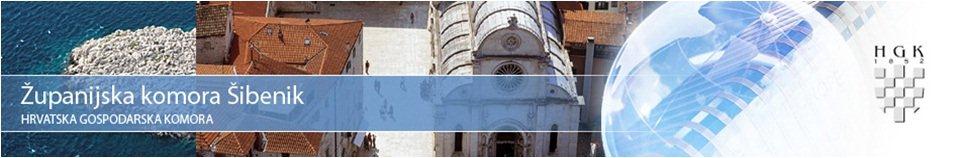 KNJIGA PREDLOŽENIH NOVIH I IZMJENJENIH VOZNIH REDOVA 2015/2016. Prosinac , 2015.AUTOBUSNI PROMET PRIMOŠTENŠibenik-PrimoštenstalnanoviAUTOBUSNI PROMET PRIMOŠTENŠibenik-PrimoštenstalnanoviAUTOTRANSPORT D.D. U STEČAJUŠibenik-DragestalnanoviAUTOTRANSPORT D.D. U STEČAJUŠibenik-TribežićstalnanoviČAZMATRANS PROMET D.O.O.Gradac-DrnišstalnanoviČAZMATRANS PROMET D.O.O.Gradac-DrnišstalnanoviČAZMATRANS PROMET D.O.O.Mirlović Zagora-DrnišstalnanoviČAZMATRANS PROMET D.O.O.Murter-ŠibenikstalnanoviČAZMATRANS PROMET D.O.O.Murter-ŠibenikstalnanoviČAZMATRANS PROMET D.O.O.Murter-ŠibenikstalnanoviČAZMATRANS PROMET D.O.O.Murter-ŠibenikstalnanoviČAZMATRANS PROMET D.O.O.Murter-ŠibenikstalnanoviČAZMATRANS PROMET D.O.O.Oklaj-DrnišstalnanoviČAZMATRANS PROMET D.O.O.Oklaj-DrnišstalnanoviČAZMATRANS PROMET D.O.O.Ružić-DrnišstalnanoviČAZMATRANS PROMET D.O.O.Šibenik-MurterstalnanoviČAZMATRANS PROMET D.O.O.Šibenik-VodicestalnanoviČAZMATRANS PROMET D.O.O.Šibenik-VodicestalnanoviČAZMATRANS PROMET D.O.O.Unešić-DrnišstalnanoviČAZMATRANS PROMET D.O.O.Vodice-ŠibeniksezonskanoviPRIJEVOZNIČKI OBRT JOSIP KNEŽEVIĆVodice-ŠibeniksezonskanoviPRIJEVOZNIČKI OBRT JOSIP KNEŽEVIĆVodice-ŠibeniksezonskanoviPRIJEVOZNIČKI OBRT JOSIP KNEŽEVIĆVodice-Šibeniksezonskanovi SAMOBORČEK  EU GRUPA D.O.O.Pirovac-ŠibenikstalnanoviSAMOBORČEK  EU GRUPA D.O.O.Pirovac-ŠibenikstalnanoviSAMOBORČEK  EU GRUPA D.O.O.Rogoznica-ŠibenikstalnanoviSAMOBORČEK  EU GRUPA D.O.O.Rogoznica-ŠibenikstalnanoviSAMOBORČEK  EU GRUPA D.O.O.Rogoznica-ŠibenikstalnanoviSAMOBORČEK  EU GRUPA D.O.O.Rogoznica-ŠibenikstalnanoviSAMOBORČEK  EU GRUPA D.O.O.Šibenik-PirovacstalnanoviSAMOBORČEK  EU GRUPA D.O.O.Šibenik-PirovacstalnanoviSAMOBORČEK  EU GRUPA D.O.O.Šibenik-RogoznicastalnanoviSAMOBORČEK  EU GRUPA D.O.O.Šibenik-RogoznicastalnanoviSAMOBORČEK  EU GRUPA D.O.O.Šibenik-RogoznicastalnanoviSAMOBORČEK  EU GRUPA D.O.O.Šibenik-Rogoznicastalnanovi